Acta reunión AVEBCDía: 3 noviembre 2015Reunidos/as: Maria Amigo, Paco Usó, Mónica Bou, Pilar Rueda, Manolo Piqué, Robert Forné, Alfons, Laura.Lugar: zoom.us1. Lectura y aprobación del acta anterior2. Registro Conselleria, CIF, cuentas corrientes abiertas y sede socialSe informa sobre la creación de la nueva asociación i que se necesita una nueva sede. Se dan diferentes alternativas, entre lugares de trabajo y domicilios particulares. Se indica que se tiene que pensar para la próxima reunión.La cuenta de Caixa Popular és para las cuotas de las personas físicas las cuentas de Caixa Ontinent es para personas jurídicas. La inscripción a estas se realiza vía formulario ya disponible.3. Composición del equipo directivo y distribución de tareasse aceptan las nuevas tareas y cada uno de los nuevos “cargos”, en relación con la lista siguiente:Presidente Honorario: Paco Álvarez (embajador de la EBC)Presidenta: Maria Amigo (representante delante de medios de comunicación y área de empresas/consultores)Vicepresidencia: Paco Usó (relaciones internas)Secretaría: Laura Muñoz (área dministrativa, convocatoria y actas)Tesorero: José Luis Meri (área económica y patrocinios)Vocales: Joan Cascant (área eventos)Mercedes GascóRobert Fornés (internacional)Mónica Bou (relaciones exteriores)Manolo Piquer (interesado en empresa y en “tirar avant”)Se comenta el tema de las empresas del BC y el hecho que facilitaría la actuación de la asociación el contacto con empresas grandes.4. Relaciones institucionales internas: CE'S, AFEBC i internacionalLa asociación no se ha creado para sustituir el campo de energía. Se encarga de coordinar los diferentescampos de energía de la Comunidad valenciana e impulsar las tareas que estas lleven a cabo. Los campos de energía, por su parte, es el lugar donde se trabaja en todo.Se acuerda aclarar bien las funciones de la asociación, ya que las competencias de los campos de energía ya se sabe. Paco, dentro de sus nuevas funciones, contactará con todos los campos para coordinar las acciones comunes y que, así, no se empiece de cero. Se debe definir qué tareas se incorporan en relaciones internacionales.5. relaciones institucionales externas: Consejería, otras asociacionesSe acuerda que Mónica es la representante de este punto (a que ya ha organizado jornadas, cursos y demás). Las informaciones que tengan que ver con este punto se reenviarán a ella para que las coordine. Respecto a la Consejería, se considera que Paco Álvarez es nuestro contacto.6. Plan de trabajo con empresas y MunicipiosEn la próxima reunión (no del campo de energía, sino de la asociación) se estudiará este punto, ya que la persona que había de informar no estaba presente.7. Ruegos y preguntasSe vuelve a hablar de la diferencia entre la asociación y los campos de energía: la asociación se encarga de coordinar los socios, gran parte del trabajo lo llevan a cabo los nodos y campos de energía. Para este fin, se necesita una nueva reunión de la asociación, que será interna, seguramente en la Fundación Novaterra, para tratartemas de trámite y sobre las cuentas.Después, se habla de los/as socios/as, que son 24 inscritos y 16 pagados. En Castellón, por empear hace poco, no se va a pagar la cuota del primer año. El 45% de las cuotas de socio/a va la estatal, como se acordó en Málaga. Los otros ingresos (por ejemplo, patrocinios) se quedan en Valencia. Además, un 10% de las cuotas se envían a la internacional. Estamos de acuerdo en que tenemos que revisar si está establecido este porcentaje o si se puede modificar. (No se puede modificar, según la reunión de Málaga).Se preguntará al tesorero de la federal y a las otras  asociaciones para compara los casos. Igualmente, los ingresos anteriores a la reación de la asociación se enviarán siguiendo la norma del 45%.Se reflexiona sobre si pasa algo con las cuotas o por qué no se pagan. Puede ser sea porque se quiera colaborar sin pagar cuota o porque no pueden pagar. Al mismo tiempo, en el formulario se puede hacer constar esta circunstancia.Se finaliza la reunión a las 21:10. Se conviene que la próxima reunión no sea antes de final de año.Contacto: secretaria@ebcvalencia.org…..........................................................................................................................................................................Día: 3 de novembre de 2015Reunits/des: Maria Amigo, Paco Usó, Mónica Bou, Pilar Rueda, Manolo Piqué, Robert Fornés, Alfons,Laura.Lloc: zoom.us1. Lectura i aprovació de l'acta anterior2. Registre Conselleria, CIF, comptes corrents oberts i seu socialS'informa sobre la creació de la nova Associació i que es necessita una nova seu. Es dónen diferents alternatives, entre llocs de treball i domicilis particulars. S'indica que es té que pensar per a la pròxim reunió.El compte de Caixa Popular és per a les qüotes de les persones físiques i el compte de Caixa Ontinyent és per a persones jurídiques. La inscripció per a aquestes es fa mitjançant formulari ja disponible. 3. Composició de l'Equip directiu i distribució de tasquesS'accepta les noves tasques i cada un dels nous “carrecs”, en relació amb la llista següent:President Honorari: Paco Álvarez (ambaixador EBC)Presidenta: Maria Amigo (Representant davant els mitjans de Comunicació + Área de Empreses/Consultors )Vicepresidència: Paco Usó (relacions internes)Secretària: Laura Muñoz (àrea administrativa, convocatòria i actes)Tresorer: José Luis Meri (àrea económica i patrocinis)Vocal: Joan Cascant (àrea events)Vocal: Mercedes GascóVocal: Robert Fornés (internacional)Mónica Bou (relacions exteriors)Manolo Piquer (interesat en empresa i “tirar avant”)Es comenta el tema de les empreses del BC i el fet que facilitaria l'actuació de l'associació el contaccte amb empreses grans.4. Relacions institucionals internes: CE's, AFEBC i internacionalL'associació no s'ha creat per a substutuïr el camp d'energia. S'encerrega de coordinar els diferents camps d'energia de la Comunitat Valenciana i impulsar les tasques que aquestes duguen a terme. Els camps d'energia, per la seua part, són el lloc on es treballa en tot. S'acorda aclarir bé les funcions de l'associació, ja que les competències del camp d'energia ja es sap. Paco, amb es seues noves funcions, contactarà amb tots els camps per a coordinar les accions comunes i que no es comence de cero. Toca també definir quines tasques s'incorporen en relacions internacionals.5. Relacions institucional externes: Conselleria, altes associacionsS'acorda que Mónica és la representant d'aquest punt (ja que ja ha organitzat jornades, cursos i més). Les informacions que tinguen que vore amb aquest punt s'han de reenviar a ella per a que coordine les mateixes. Respecta a la Conselleria, es considera que és Paco Álvarez el nostre contacte.6. Pla de traball amb Empreses i municipisEn la pròxima reunió (no del camp d'energia sino de la Associació) es sabrà sobre aquest punt, ja que la persona que havia d'informar no estava present.7. precs i preguntesEs torna a parlar de la diferència entre l'associació i els camps d'energia: la  associació s'encarrega de coordinar els socis, el pes del treball ho porten els nodos i camps d'energia. Per això es necesita una nova reunió de l'Associació, que serà interna, segurament en la Fundació novaterra, per a tractar temes de tràmit i sobre els comptes.Després, es parla dels socis/es, que són 24 inscrits i 16 pagats. En Castellò, per començar fa poc, no es va a pagar quota el primer any. El 45% de les qüotes de soci/a va a la estatal, com es va acordar a Màlaga. Els altres ingresos (patrocinis d'empreses, per exemple) es queden a València. A més, un 10% de les quotes s'envien a la internacional. Estem d'acord en que tenim que revisar si està establert aquest percentatge o si el podem modificar. (no es pot modificar, segons la reunió de Màlaga)Es preguntarà al tresorer de la federal i a les altres associacions per a comparar els casos. Igualment, els ingresos anteriors a la Associació s'enviaràn seguint eixa norma. Ens preguntem si pasa algo amb les qüotes o per qué no es paguen. Potser siga perque volen col.laborar sense pagar quoota, o perque no poder pagar. Igualment, en el formulari es pot fer constar aquesta circunstàcia.Es finalitza la reunió a les 21:10. Es convé que la pròxima reunió no siga abans de fi d'any.Contacte: secretaria@ebcvalencia.org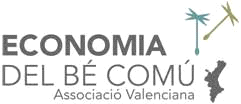 